Use este formulário de declaração para fornecer informações sobre o seu estado de saúde atual.
Para que todos os alunos estejam saudáveis é importante que os membros do corpo docente sejam conscientes do seu estado de saúde, então preenche os seguintes campos em detalhe.Por favor, note que não oferecemos consultas médicas ou medicamentos na escola. Esta declaração será guardada confidencialmente.Declaro que entendo que as informações fornecidas neste formulário são verdadeiras e corretas e confirmo que li as Políticas de Cancelamento e Reembolso.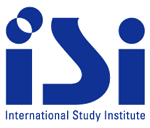 Declaração do Estado da SaúdeISI Japanese Language School Education Center9F Sunshine 60 Bldg. 3-1-1 Higashi Ikebukuro, Toshima-ku, Tokyo, 170-6009 Japan　TEL : +81-3-5960-1335 　FAX : +81-3-5960-1336 E-mail:info@isi-global.com  URL: www.isi-education.com/pt/Qual é o seu estado de saúde atual?Qual é o seu estado de saúde atual?Qual é o seu estado de saúde atual? Muito bom        Normal        Não muito bom     Mau Muito bom        Normal        Não muito bom     Mau Muito bom        Normal        Não muito bom     Mau Muito bom        Normal        Não muito bom     MauEstá atualmente sob tratamento devido a um problema de saúde?Está atualmente sob tratamento devido a um problema de saúde?Está atualmente sob tratamento devido a um problema de saúde? Não Sim	 Não Sim	Desde            　                    Nome da doença (　　　　　　　　　　　　                  　 　）Desde            　                    Nome da doença (　　　　　　　　　　　　                  　 　）Está atualmente tomando algum medicamento?
*Incluindo medicamentos sem prescrição médicaEstá atualmente tomando algum medicamento?
*Incluindo medicamentos sem prescrição médicaEstá atualmente tomando algum medicamento?
*Incluindo medicamentos sem prescrição médica Não Sim	 Não Sim	Data de prescrição: Medicação: 　Sedativo　　 　Pílulas para dormir Medicamento antiepliéptico  Medicamento para asma   Outros:（　　                               　 　　　　　　　  　）Data de prescrição: Medicação: 　Sedativo　　 　Pílulas para dormir Medicamento antiepliéptico  Medicamento para asma   Outros:（　　                               　 　　　　　　　  　）Sofreu uma cirurgia ou foi hospitalizado nos últimos 5 anos?Sofreu uma cirurgia ou foi hospitalizado nos últimos 5 anos?Sofreu uma cirurgia ou foi hospitalizado nos últimos 5 anos? Não Sim	 Não Sim	Data:  　Motivo（　　　　　　　　　     　　　　　　　　　　　　　　　   　　）Data:  　Motivo（　　　　　　　　　     　　　　　　　　　　　　　　　   　　）Tem antecedentes de doenças ou doenças crónicas?Em caso afirmativo, por favor, escolha a opção apropriada abaixo e preenche os detalhes.Tem antecedentes de doenças ou doenças crónicas?Em caso afirmativo, por favor, escolha a opção apropriada abaixo e preenche os detalhes.Tem antecedentes de doenças ou doenças crónicas?Em caso afirmativo, por favor, escolha a opção apropriada abaixo e preenche os detalhes.Tem antecedentes de doenças ou doenças crónicas?Em caso afirmativo, por favor, escolha a opção apropriada abaixo e preenche os detalhes.Tem antecedentes de doenças ou doenças crónicas?Em caso afirmativo, por favor, escolha a opção apropriada abaixo e preenche os detalhes.Tem antecedentes de doenças ou doenças crónicas?Em caso afirmativo, por favor, escolha a opção apropriada abaixo e preenche os detalhes.Tem antecedentes de doenças ou doenças crónicas?Em caso afirmativo, por favor, escolha a opção apropriada abaixo e preenche os detalhes.Tuberculose Não SimInícioInícioEstado atual
　Recuperado/a　  　Com medicaçãoEstado atual
　Recuperado/a　  　Com medicaçãoEstado atual
　Recuperado/a　  　Com medicaçãoTranstorno mental Não SimInícioInício Depressão    Ansiedade   Transtorno de pânico    Insônia    Trastorno de déficit de atenção com hiperatividade（TDAH)    Outros  (               　　　　　　　　　　　　　      ) Depressão    Ansiedade   Transtorno de pânico    Insônia    Trastorno de déficit de atenção com hiperatividade（TDAH)    Outros  (               　　　　　　　　　　　　　      ) Depressão    Ansiedade   Transtorno de pânico    Insônia    Trastorno de déficit de atenção com hiperatividade（TDAH)    Outros  (               　　　　　　　　　　　　　      )Alergias, incluindo asma	 Não SimInícioInício Alimentos    Medicamentos    Produtos químicos  Outros（　　　　　　　　　　  　　 　           　　　　　　　　　　 ） Alimentos    Medicamentos    Produtos químicos  Outros（　　　　　　　　　　  　　 　           　　　　　　　　　　 ） Alimentos    Medicamentos    Produtos químicos  Outros（　　　　　　　　　　  　　 　           　　　　　　　　　　 ）Malária ou outra doença contagiosa Não SimInícioInícioNome:Nome:Nome:Diabetes Não SimInício
Início
Situação atual　Tomando medicamentos　　　Auto-injeção de insulinaSituação atual　Tomando medicamentos　　　Auto-injeção de insulinaSituação atual　Tomando medicamentos　　　Auto-injeção de insulinaAtaques epilépticos ou convulsivos Não SimInício
Início
Outras Não SimInícioInícioEstado atual Recuperado/a　          Com medicaçãoEstado atual Recuperado/a　          Com medicaçãoEstado atual Recuperado/a　          Com medicaçãoTem um histórico de vacinação?Tem um histórico de vacinação? Tuberculose     Tríplice viral     Poliomielite     Sarampo     Rubeóla  
 Difteria  Tétano      Meningite　     Outras（　　　                                    ） Tuberculose     Tríplice viral     Poliomielite     Sarampo     Rubeóla  
 Difteria  Tétano      Meningite　     Outras（　　　                                    ） Tuberculose     Tríplice viral     Poliomielite     Sarampo     Rubeóla  
 Difteria  Tétano      Meningite　     Outras（　　　                                    ） Tuberculose     Tríplice viral     Poliomielite     Sarampo     Rubeóla  
 Difteria  Tétano      Meningite　     Outras（　　　                                    ） Tuberculose     Tríplice viral     Poliomielite     Sarampo     Rubeóla  
 Difteria  Tétano      Meningite　     Outras（　　　                                    ）Necessidades especiais de tratamento dietético ou restrições dietéticasNecessidades especiais de tratamento dietético ou restrições dietéticas Não  Sim Não  Sim Não  Sim Não  SimDesde:   Detalhes（　　　　　　　　　　　　　　　　　　　　　 　）Motivo（　　　　　　　　　　　　　　                    ）　Por favor, escreva todas as informações relacionadas à saúde que a escola deve saber antecipadamente.Por favor, escreva todas as informações relacionadas à saúde que a escola deve saber antecipadamente.Por favor, escreva todas as informações relacionadas à saúde que a escola deve saber antecipadamente.Por favor, escreva todas as informações relacionadas à saúde que a escola deve saber antecipadamente.Por favor, escreva todas as informações relacionadas à saúde que a escola deve saber antecipadamente.Por favor, escreva todas as informações relacionadas à saúde que a escola deve saber antecipadamente.Por favor, escreva todas as informações relacionadas à saúde que a escola deve saber antecipadamente.Assinatura do interessado:Data: